Разработчик:	Маланичева Марина Владимировна, преподаватель дисциплин профессионального цикла ГБПОУ «Самарское областное училище культуры и искусств»Дисциплина:		ПМ.02 Организационно-творческая деятельностьРежиссура культурно-массовых мероприятий и театрализованных представленийВнимательно рассмотрите афиши и заполните таблицу «Репертуар  САМАРТа - самарского театра юного зрителя».Репертуар САМАРТа - самарского театра юного зрителя:Инструмент проверки:№Автор произведенияНазвание спектакля1.2.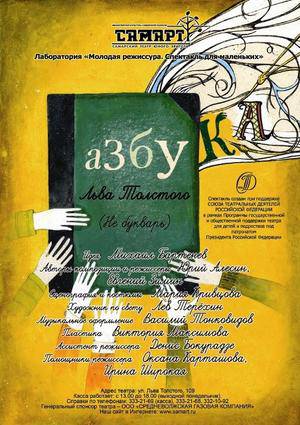 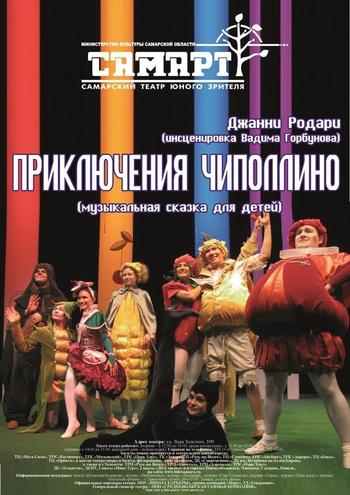 3.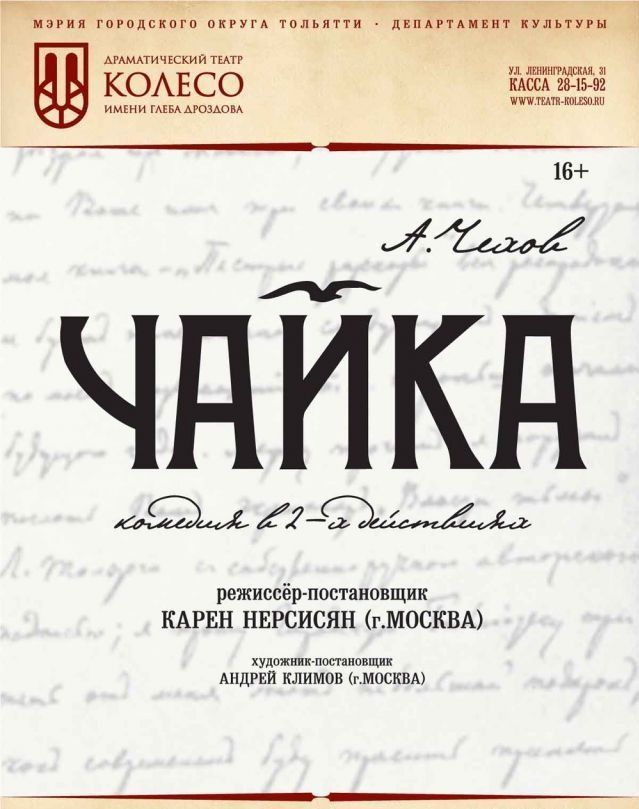 4.4.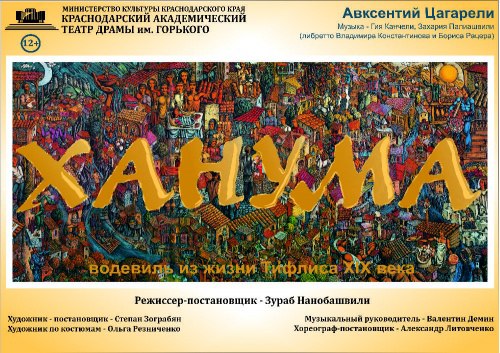 5.6.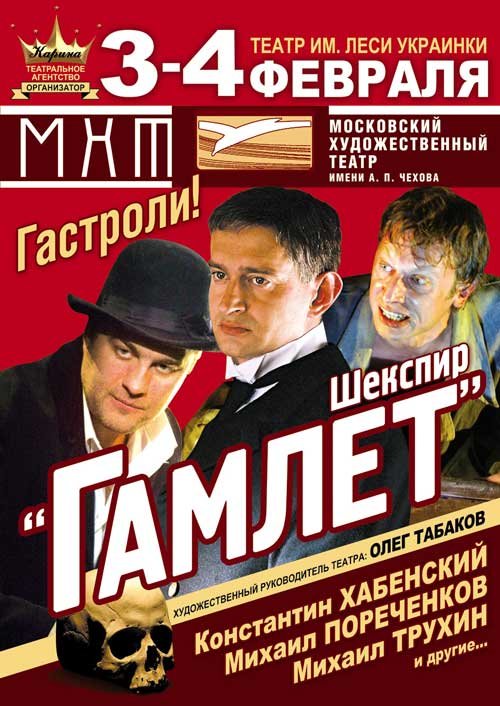 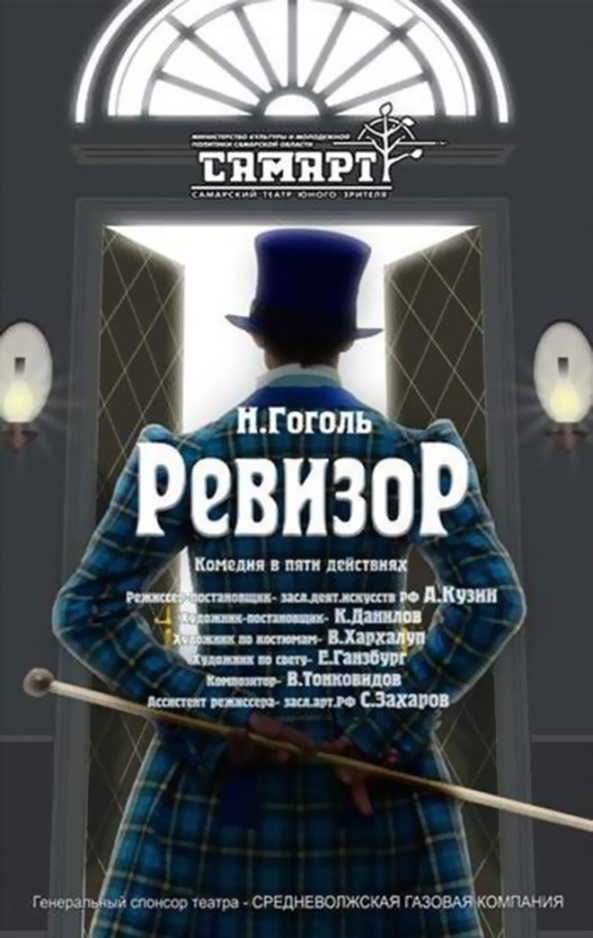 7.8.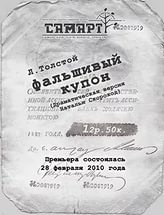 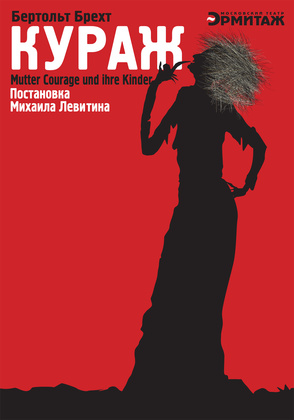 9.10.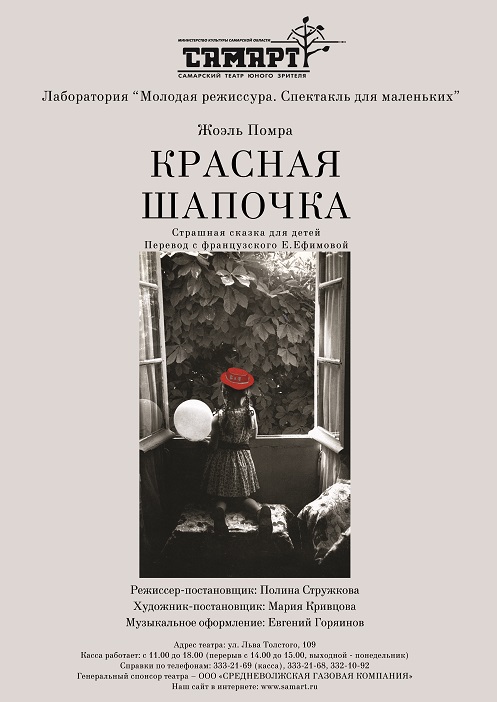 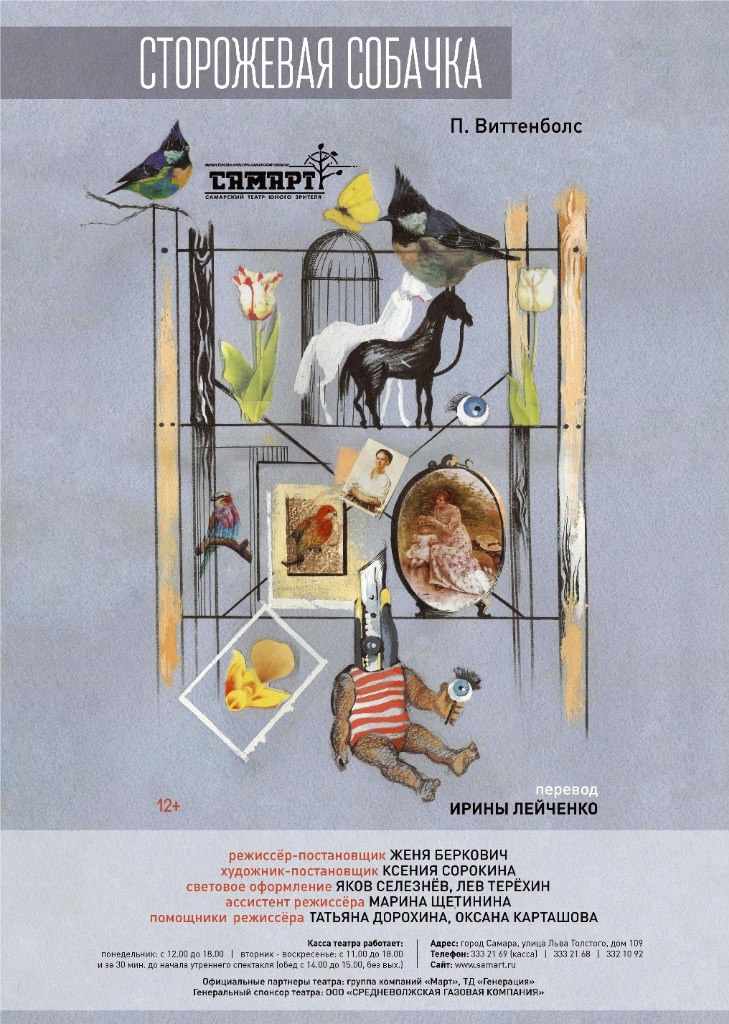 1112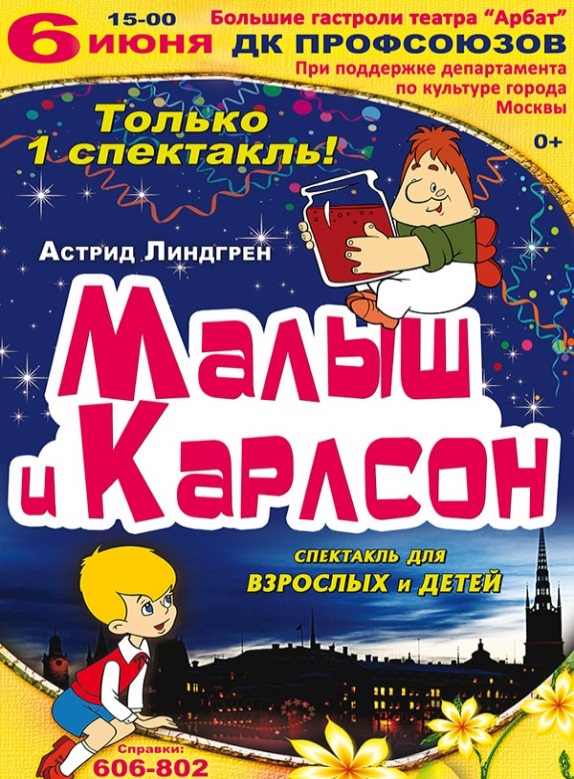 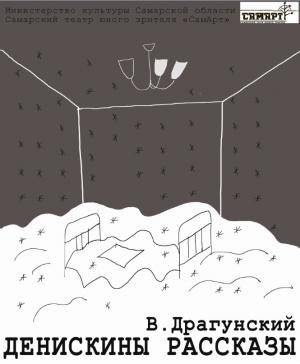 За верно заполненную строку1 баллМаксимальный балл14 баллов№Автор произведенияНазвание спектакля1.Л. Толстой«Азбука»2.ДжаниРодари«Приключение чипполино»6.Н. Гоголь«Ревизор»7.Л. Толстой«Фальшивый купон»9.Жоэль Помра«Красная шапочка»10.П.Витенболс«Сторожевая собачка»12.В. Драгунский «Денискины рассказы»